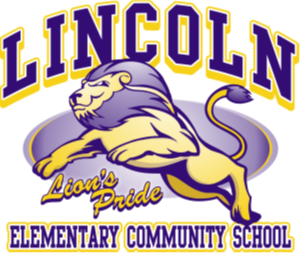 Grade 3-5 School Supply List2023-2024Here is the school supply list for the grade 3-5 classes. Please provide the following items. Thank you.$52.50 student fee, available on-line late AugustIndoor sneakersWater bottle, label with name2 boxes of KleenexI hope you have a great summer! See you in the fall.